MEDIA RELEASE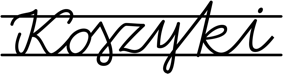 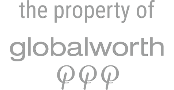 Warszawa, 20 października 20215. urodziny Hali Koszyki w rytmie lat 70.W najbliższy weekend w Hali Koszyki będzie można poczuć się jak gwiazdy w legendarnej dyskotece z Manhattanu, Studio 54! Z okazji 5. urodzin Koszyków przeniesiemy się w czasie do pamiętnych lat 70. i złotej ery disco. W programie oprócz znakomitej muzyki, miksowanej na żywo przez najlepszych warszawskich DJ’ów, są również m.in. targi winyli, warsztaty malowania płyt i konkursy z nagrodami. Choć Hala Koszyki istnieje od 1909 roku, to jednak dopiero jesienią 2016 zmieniła się w wyjątkowy punkt kulinarny i ulubione miejsce spotkań warszawiaków, wracając na mapę stolicy w nowej odsłonie. Aby uczcić 5. urodziny najpopularniejszego foodhallu w Polsce, 22 i 23 października hala na Koszykowej 63 zmieni się w Studio 63 inspirowane legendarnym klubem z Manhattanu. O klimat z dyskotek lat 70-tych zadbają kultowi już artyści i discjockeye: Marek Sierocki, DJ Boogie, I Say Mikey oraz Warsaw Motown Band. Jak lata 70. to oczywiście płyty winylowe! Dlatego w piątek od godz. 19 do 21 w Koszykach będzie je można kupić na Winyl Market Disco Showcase. Z kolei w sobotę i niedzielę odbędą się warsztaty malowania płyt i projektowania okładek, a także będzie można podziwiać wyjątkową wystawę okładek. Z okazji 5. urodzin Koszyków zapraszamy do wzięcia udziału w konkursie na najlepszą stylizację w klimacie disco z lat 70-tych. Jak wziąć udział?1. Odwiedź Halę Koszyki w urodzinowy weekend.2. Zrób zdjęcie w stylizacji disco z lat 70-tych.3. Wstaw zdjęcie na swój instagramowy profil (publiczny) z oznaczeniem #studio63 i #halakoszyki.Nagrodami w konkursie są vouchery na kolację u wybranego restauratora w Hali Koszyki. Szczegóły w regulaminie konkursu.  Urodzinowy rozkład jazdy:Piątek (22.10):19:00 - 21:00 - Winyl Market Disco Showcase21:00 - 00:00 - Marek Sierocki00:00 - 03:00 - DJ BoogieSobota (23.10): 13:00 - 19:00 - Targi Płyt Winylowych / Zamień winyl na sztukę - warsztaty malowania płyt i projektowanie okładek19:00 - 21:00 - Winyl Market Disco Showcase21:00 - 22:00 - Warsaw Motown Band22:00 - 02:00 - I Say MikeyNiedziela (24.10):13:00 - 19:00 - Targi Płyt Winylowych / Zamień winyl na sztukę - warsztaty malowania płyt i projektowanie okładekAktualne informacje na stronie wydarzenia. O HALI KOSZYKIHala Koszyki została wzniesiona ponad 100 lat temu przy ulicy Koszykowej w Warszawie na terenie ówczesnego folwarku Koszyki. Zaprojektowana w secesyjnym stylu przez architekta Juliusza Dzierżanowskiego, dopiero jesienią 2016 roku wróciła na mapę miasta jako wyjątkowy punkt towarzyski i kulinarny, gdzie można zjeść w kilkunastu restauracjach i barach lub kupić produkty spożywcze do domu. Kompleks obejmuje 16 000 mkw. powierzchni biurowej i 6 500 mkw. powierzchni handlowej. Właścicielem i zarządcą Hali Koszyki jest Globalworth.www.koszyki.com KONTAKTMichał Nitychoruk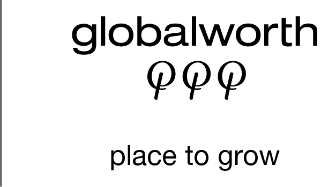 PR & Marketing CoordinatorM: + +48 886 201 362E: michal.nitychoruk@globalworth.pl